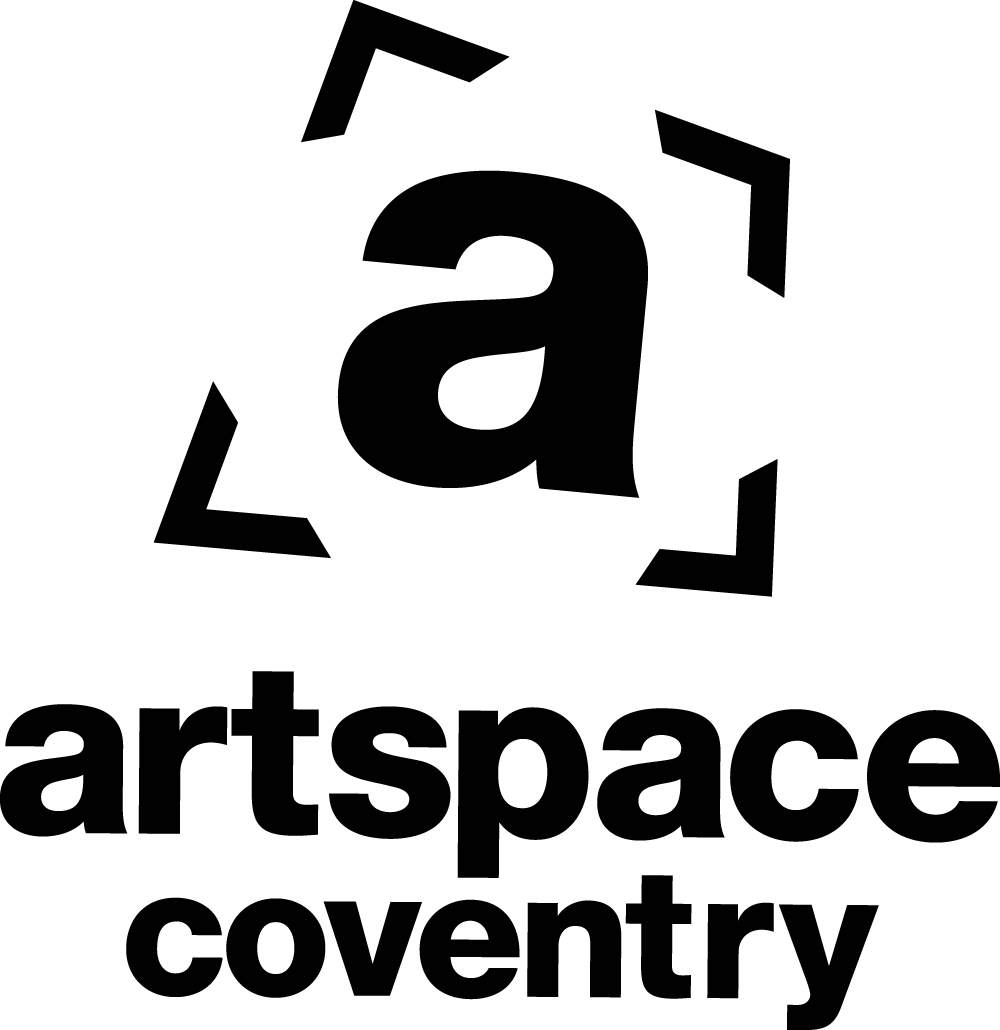 ArcadiaExternal Exhibition Proposals /Application FormLead Artists/Curators:Contact email:Contact telephone:Project Please provide an outline of your exhibition/ project detailing aims and outcomes (maximum: 250 words):Dates/Schedule Please include proposed dates of exhibition/event and duration including opening times(exhibitions may run to a maximum of one month) as well as dates and times needed for installation and get out:Proposed size and number of works if known (indicative estimate):Technical support Please indicate whether technical support will be required for installation, mounting, lighting; other requirements:Budget / Funding Please indicate your budget and sources of funding (if applicable): Signatures:								Dates:Please send up to 5 images of the intended works, or as an example of your work, along with the completed application form to:  mail@coventry-artspace.co.uk  or post to: City Arcadia Gallery, c/o Coventry Artspace Partnership, Floor 4, Eaton House, 1 Eaton Road, Coventry CV1 2FJArcadia Directors’ Panel Nicola Richardson, Artspace TrusteeRyan Hughes, Artspace TrusteeHannah Sutherland, Artspace TrusteeJohn Hammersley, Artspace Trustee(Mindy Chillery, Executive Director)DP Decision:		Accepted		DeclinedDirectors present:Date: